ПРЕСС-РЕЛИЗ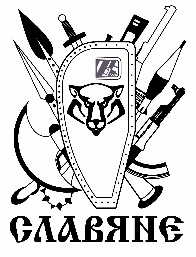 ОБЛАСТНОЙ ТУРНИР УЧЕБНОГО ЦЕНТРА «СЛАВЯНЕ» ПО РУКОПАШНОМУ БОЮ, ПОСВЯЩЕННЫЙ 25-ТИЛЕТИЮ ОРГАНИЗАЦИИ СРЕДИ МАЛЬЧИКОВ, ЮНОШЕЙ И МУЖЧИН СТАРШЕ 18 ЛЕТ.25 января 2020 года состоится ежегодный Областной турнир Учебного центра "СЛАВЯНЕ".Мужество нашего народа всегда подразумевало состязательную культуру. Невозможно отделить состязания от формирования мужской воинской культуры и изучения боевого искусства. Хочешь научиться колоть дрова, нужно колоть дрова, хочешь научиться драться, нужно драться… Участвовать в поединках нужно обязательно. Если технические действия очень опасны, то надо драться, не применяя их. Есть много состязательных форм, которые фрагментами, по частям, дают возможность тренировать в бою прикладную систему. Победа в таком бою не является критерием оценки всей подготовки участника, но её части, и не обязательно самой важной. Состязательные бои необходимы не для побед на соревнованиях, а как одно из эффективных средств психофизиологической подготовки. Нужно отметить, что не получая реально по роже, трудно научиться не получать по роже. Опасность травм делает поединок эффективным средством формирования одного из важных мужских качеств – Мужества. Хорошо было бы выучиваться драться без ушибов и растяжений, не ломаясь и не вывихиваясь, только пока такого способа ни кто не придумал.Русский стиль – часть воинского искусства наших предков! Это прикладной вид рукопашного боя!! Оценку твоим занятиям даст жизнь, а не судья спортивных соревнований. Бой один на один лишь средство выживания и победа в нём не цель. Закончу словами А.А. Кадочникова: «Главное сохранить силы, уцелеть в бою, выстоять в рукопашной схватке, остаться в живых в безлюдье, справиться с голодом и болезнями, принести раненного живым. Будь всегда готов сохранить свою жизнь, ибо только живым можешь ты и дальше приносить урон врагу огнём, штыком, прикладом, наручными средствами и голыми руками».Данный турнир мы посвящаем, 25-тилетию нашей организации! Когда-то, в начале, мы были единственными не только в деле развития и популяризации русского рукопашного боя, но и рукопашного боя в принципе. Соединив вековые традиции и опыт наших предков с требованиями современной жизни и спорта, в правилах соревнований мы постарались  сохранить тот боевой дух, храбрость и доблесть, с которой шли в бой, и побеждали наши славные войны. Нам всегда хотелось, что бы турнир проходил в духе нашей родной боевой традиции и оставлял в наших сердцах задор, а в теле мастерство кулачного боя, как это было на Руси во все времена.Разработанные нами правила соревнований ежегодно совершенствовались, подстраиваясь под меняющиеся требования Министерства спорта России, концепцию развития единоборств и смещение акцента со зрелищности поединков в сторону их безопасности и здоровья  спортсменов. Все больше отдаляясь от прикладного и приближаясь к спортивному единоборству. В настоящее время мы являемся Магнитогорским отделением Челябинской региональной организации «Федерация рукопашного боя» и проводим турнир по утвержденным Министерством спорта Правилам Общероссийской федерации рукопашного боя.Цель предстоящего турнира в объединении людей, интересующихся боевыми искусствами для обмена опытом, повышения личного технического мастерства и воспитания подрастающего поколения на идеалах русских воинов, чести, долга, в духе патриотизма и любви к Родине. Для участия в Турнире мы ожидаем наши отделения (Артели) со всей Челябинской области. Ориентировочное количество участников 200 человек. Приглашаем для участия в церемонии открытия ветеранские организации и патриотические клубы города и области.Мероприятие состоится в субботу, 25 января 2020 года, во дворце «Дзюдо» по адресу: г. Магнитогорск, ул. Бехтерева, 8/1. Открытие в 10.00.